ΠΕΡΙΓΡΑΦΗ ΠΡΟΤΕΙΝΟΜΕΝΟΥ ΘΕΜΑΤΟΣ ΠΤΥΧΙΑΚΗΣ ΕΡΓΑΣΙΑΣ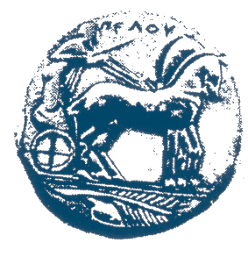 ΕΛΛΗΝΙΚΗ ΔΗΜΟΚΡΑΤΙΑΠΑΝΕΠΙΣΤΗΜΙΟ ΠΕΛΟΠΟΝΝΗΣΟΥ    Σχολη: ΜΗΧΑΝΙΚΩΝΤμημα: ΗΛΕΚΤΡΟΛΟΓΩΝ ΜΗΧΑΝΙΚΩΝ & ΜΗΧΑΝΙΚΩΝ ΥΠΟΛΟΓΙΣΤΩΝ
ΠΜΣ «Τεχνολογίες και Υπηρεσίες Ευφυών Συστημάτων Πληροφορικής και Επικοινωνιών»
Διεύθυνση: Μ. Αλεξάνδρου 1, Τηλ.:2610 - 369236, 
email: smart-ICT.ece@uop.grΤίτλος: Ηλεκτρονική Διαβούλευση και BlockhainΤίτλος: Ηλεκτρονική Διαβούλευση και BlockhainΤίτλος: Ηλεκτρονική Διαβούλευση και BlockhainΤίτλος: Ηλεκτρονική Διαβούλευση και BlockhainΕπιβλέπων: Β. Τριανταφύλλουe-mail:Vtriantaf@uop.grΣτόχοι Βιβλιογραφική ανασκόπηση τεχνολογιών blockchain και η χρησιμοποίηση για το σχεδιασμό και υλοποίηση ενός συστήματος Ηλεκτρονικής Διαβούλευσης σε περιβάλλον Web 3.0.Σχεδιασμός ανάπτυξη συστήματος (λειτουργικές προδιαγραφές και αρχιτεκτονική) ενός τέτοιου συστήματος. Στόχοι Βιβλιογραφική ανασκόπηση τεχνολογιών blockchain και η χρησιμοποίηση για το σχεδιασμό και υλοποίηση ενός συστήματος Ηλεκτρονικής Διαβούλευσης σε περιβάλλον Web 3.0.Σχεδιασμός ανάπτυξη συστήματος (λειτουργικές προδιαγραφές και αρχιτεκτονική) ενός τέτοιου συστήματος. Στόχοι Βιβλιογραφική ανασκόπηση τεχνολογιών blockchain και η χρησιμοποίηση για το σχεδιασμό και υλοποίηση ενός συστήματος Ηλεκτρονικής Διαβούλευσης σε περιβάλλον Web 3.0.Σχεδιασμός ανάπτυξη συστήματος (λειτουργικές προδιαγραφές και αρχιτεκτονική) ενός τέτοιου συστήματος. Στόχοι Βιβλιογραφική ανασκόπηση τεχνολογιών blockchain και η χρησιμοποίηση για το σχεδιασμό και υλοποίηση ενός συστήματος Ηλεκτρονικής Διαβούλευσης σε περιβάλλον Web 3.0.Σχεδιασμός ανάπτυξη συστήματος (λειτουργικές προδιαγραφές και αρχιτεκτονική) ενός τέτοιου συστήματος. Αντικείμενο:Ο σχεδιασμός και ανάπτυξη ενός συστήματος Ηλεκτρονικής Διαβούλευσης σε περιβάλλον Web3.0 και blockchain.Αντικείμενο:Ο σχεδιασμός και ανάπτυξη ενός συστήματος Ηλεκτρονικής Διαβούλευσης σε περιβάλλον Web3.0 και blockchain.Αντικείμενο:Ο σχεδιασμός και ανάπτυξη ενός συστήματος Ηλεκτρονικής Διαβούλευσης σε περιβάλλον Web3.0 και blockchain.Αντικείμενο:Ο σχεδιασμός και ανάπτυξη ενός συστήματος Ηλεκτρονικής Διαβούλευσης σε περιβάλλον Web3.0 και blockchain.Η εργασία περιλαμβάνειΣχεδιασμό και ανάπτυξη συστήματοςΣυγκριτική επισκόπηση ή μελέτη, και πλαίσιο αξιολόγησηςΘεωρητική μελέτη, ανάπτυξη ή ανάλυση πλατφόρμας ή αλγορίθμωνΗ εργασία περιλαμβάνειΣχεδιασμό και ανάπτυξη συστήματοςΣυγκριτική επισκόπηση ή μελέτη, και πλαίσιο αξιολόγησηςΘεωρητική μελέτη, ανάπτυξη ή ανάλυση πλατφόρμας ή αλγορίθμωνΗ εργασία περιλαμβάνειΣχεδιασμό και ανάπτυξη συστήματοςΣυγκριτική επισκόπηση ή μελέτη, και πλαίσιο αξιολόγησηςΘεωρητική μελέτη, ανάπτυξη ή ανάλυση πλατφόρμας ή αλγορίθμωνΗ εργασία περιλαμβάνειΣχεδιασμό και ανάπτυξη συστήματοςΣυγκριτική επισκόπηση ή μελέτη, και πλαίσιο αξιολόγησηςΘεωρητική μελέτη, ανάπτυξη ή ανάλυση πλατφόρμας ή αλγορίθμωνΣχετιζόμενα ΜαθήματαΠρωτεύοντα: Τεχνολογίες Μηχανικής Μάθησης, Δευτερεύοντα: Σχετιζόμενα ΜαθήματαΠρωτεύοντα: Τεχνολογίες Μηχανικής Μάθησης, Δευτερεύοντα: Σχετιζόμενα ΜαθήματαΠρωτεύοντα: Τεχνολογίες Μηχανικής Μάθησης, Δευτερεύοντα: Σχετιζόμενα ΜαθήματαΠρωτεύοντα: Τεχνολογίες Μηχανικής Μάθησης, Δευτερεύοντα: Υποχρεώσεις Παρουσίας: Ανά τακτά χρονικά διαστήματα με τον επιβλέποντα. Τουλάχιστον 1 ημέρα την εβδομάδα φυσικής παρουσίας.Υποχρεώσεις Παρουσίας: Ανά τακτά χρονικά διαστήματα με τον επιβλέποντα. Τουλάχιστον 1 ημέρα την εβδομάδα φυσικής παρουσίας.Υποχρεώσεις Παρουσίας: Ανά τακτά χρονικά διαστήματα με τον επιβλέποντα. Τουλάχιστον 1 ημέρα την εβδομάδα φυσικής παρουσίας.Υποχρεώσεις Παρουσίας: Ανά τακτά χρονικά διαστήματα με τον επιβλέποντα. Τουλάχιστον 1 ημέρα την εβδομάδα φυσικής παρουσίας.